AUTOMATIC PAYMENT AGREEMENT FORM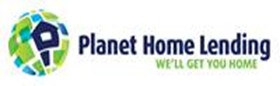 LOAN INFORMATION*Mortgage Loan Number:	 	    	   	   	   	   	   	   	   	   	Borrower Name(s):	 		 	*All fields are required.AUTOMATIC PAYMENT AGREEMENTPlanet Home Lending, LLC is hereby authorized to deduct my (our) monthly mortgage payment from:Check one:	Savings 		Checking Account  	Bank Name 	Account Number:  	Routing Number  	I (we) understand that these monthly deductions will continue until Planet Home Lending, LLC is notified in writing to discontinue this service or Planet Home Lending, LLC terminates this service.I (we) understand that Planet Home Lending, LLC must be notified in writing to discontinue this service at least two weeks prior to the requested termination date. Termination notice must also be provided in writing at least two weeks prior to the payoff of the loan.I (we) understand that, if at any time the bank is unable to make this deduction due to lack of available funds two (2) times, Planet Home Lending, LLC may terminate this service effective immediately.My (our) payments will be deducted from the bank on the 	day of each month. (Specify a date between the 1st and 16th ). Payments due on a weekend or holiday will be processed on the next business day. Payments will only be deducted if the loan is current.I (we) would like to pay an additional $ 	per month. This amount will be in excess of my (our) monthly payment amount, and will be drafted each month to be applied as a principal reduction. The additional amount to principal will not change even if my (our) monthly payment changes due to an escrow or ARM adjustment.I (we) agree that by signing up for Automatic Payments I (we) consent to receiving electronic statements. I (we) will no longer receive a paper billing statement each month.  To begin receiving electronic statements,  I (we) must log on to the Planet Home Lending website and sign up to receive monthly statements via Planet Home Lending's e‐bill service. Once you have signed up to the e‐bill service, a notification will be sent to you each month when your statement is ready to be viewed.Signed:BORROWER 1	DATEBORROWER 2	DATEA COPY OF A VOIDED CHECK OR A BANK ISSUED DOCUMENT IDENTIFYING THE ABA/ROUTING NUMBER AND ACCOUNT NUMBER  MUST BE ATTACHEDPlease return all requested information to us at: Planet Home Lending, LLC.321 Research Pkwy, Ste 303Meriden, CT 06450ATTACH VOIDED CHECK OR BANK DOCUMENT HERE